Project Evaluation Report
[Insert Project Title][Do NOT delete this section break. Once page is full, start typing on next page. Delete this text before exporting]ContentsContents	2Closure	3Document Purpose	3Evaluation Background	4Evaluation Results	4Discussion	4Conclusions and Recommendations	4Reporting	4Appendix 1 – [Appendix Name]	5Project Reference Controls	6[Do NOT delete section break as it keeps contents on its own page. DO delete this text]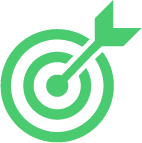 ClosureDocument PurposeAn evaluation report is a document that examines whether a product, service, project or process is working, according to previously defined criteria/plan/set of standards. It presents the findings and conclusions from a particular evaluation, including recommendations for how evaluation results can be used to guide program improvement and decision making.Evaluation BackgroundA clear summary of the project and its objectives. 
Evaluation PurposeSuccinct statement from the Evaluation Plan developed in the planning stage, including any refinements.Evaluation ScopeSuccinct statement from the Evaluation Plan developed in the planning stage, including any refinements. Describe the intervention being evaluated. What is ‘in’ and ‘out’ of scope for the evaluation? Remember that a broad scope is likely evaluated at a ‘shallow’ level, a narrower scope is likely evaluated at more depth; a simple issue of resourcing. Key Evaluation QuestionsFrom the Evaluation Plan developed in the Planning stage, including any refinements. Evaluation MethodsFrom the Evaluation Plan developed in the planning stage, including any refinements. Evaluation ResultsPresent the results of the evaluation.DiscussionProvide a discussion of the results of the evaluation.Conclusions and RecommendationsProvide conclusions, including a reflection on how these have addressed the articulated evaluation purpose.Include recommendations based on the evaluation for future action e.g. any improvements for related work, further exploratory work required, judgement regarding scaling up of the approach etc.ReportingWho will the results of the evaluation be reported to and how (refer to the Evaluation Plan developed in the planning phase)?Appendix 1 – [Appendix Name]Add appendix information as needed.Project Reference ControlsDocument historyDocument distributionThe following people are designated recipients of the final version of this document:DateContent typeReference[00/00/23]Working files [URL/file location]Final documents [File Reference ID]Project board (Location on project management software)[Project ID / URL][Description][Reference]VersionDateAdditions/ModificationsPrepared / Revised byNameOrganisation/Title[Name][Organisation and role]